RANCANG BANGUN PROTOTIPE MOBILE ROBOT DENGAN MENGGUNAKAN 2 RODA PENGGERAKTUGAS AKHIRDiajukan untuk melengkapi Proyek Tugas Akhir dan memenuhi salah satu syarat kelulusan Program Strata Satu (S1) pada jurusan Teknik ElektroDisusun Oleh :ZELFI YUNIKOB1041111RB1004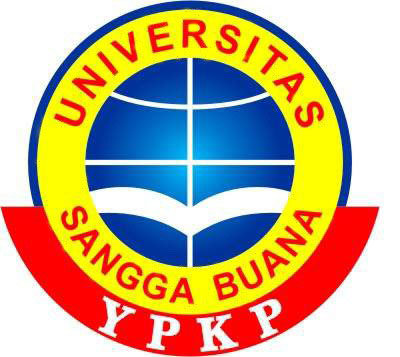 FAKULTAS TEKNIKUNIVERSITAS SANGGA BUANA YPKP BANDUNG 2016RANCANG BANGUN PROTOTIPE MOBILE ROBOT DENGAN MENGGUNAKAN 2 RODA PENGGERAKTUGAS AKHIRDiajukan untuk melengkapi Proyek Tugas Akhir dan memenuhi salah satu syarat kelulusan Program Strata Satu (S1) pada jurusan Teknik ElektroDisusun Oleh :ZELFI YUNIKOB1041111RB1004FAKULTAS TEKNIKUNIVERSITAS SANGGA BUANA YPKP BANDUNG 2016RANCANG BANGUN PROTOTIPE MOBILE ROBOT DENGAN MENGGUNAKAN 2 RODA PENGGERAKDisusun Oleh :ZELFI YUNIKOB1041111RB1004Menyetujui,Pembimbing(Syahban Rangkuti, ST., MT)                  Penguji 1                                                                       Penguji 2   (Ivany Sarief, ST., MT)                                            (Ketut Abimanyu M, ST., MT)Mengetahui,Ketua Jurusan Teknik Elektro(Hartuti Mistialustina, ST., MT)FAKULTAS TEKNIKUNIVERSITAS SANGGA BUANA YPKPBANDUNG2016Mengetahui,Pembimbing(Syahban Rangkuti, ST., MT)Menyetujui,Ketua Jurusan Teknik Elektro(Hartuti Mistialustina, ST., MT)